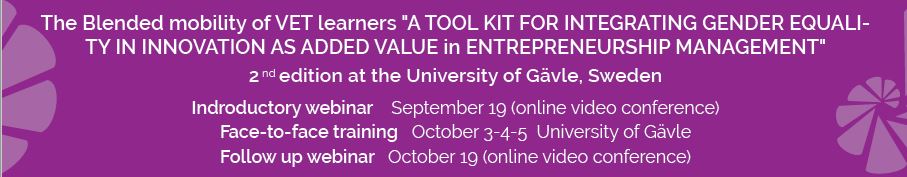 Participation formI authorize the processing of my personal data according to the Legislative Decree no. 196/2003 "Personal Data Protection Code”.Aware of the consequences of making false statements, falsehood of acts and use of false facts, punishable by law according to art. 76 D.P.R. n. 445/2000, under my own responsibility, I declare that all the information reported in the CV provided is true and correct.Place and date Gävle, Sweden 17 August, 2017										Signature								          _______________________IMPORTANT!Name and SurnameDay of Birth____/____/______CountryEmailOrganisationRoleDestinationWinnet Sverige – Gävle, Sweden:Distance Introductive Webinar: 19th September3 Days of In-Class Training: 3rd - 4th – 5th October Distance Follow Up Webinar: 19th October